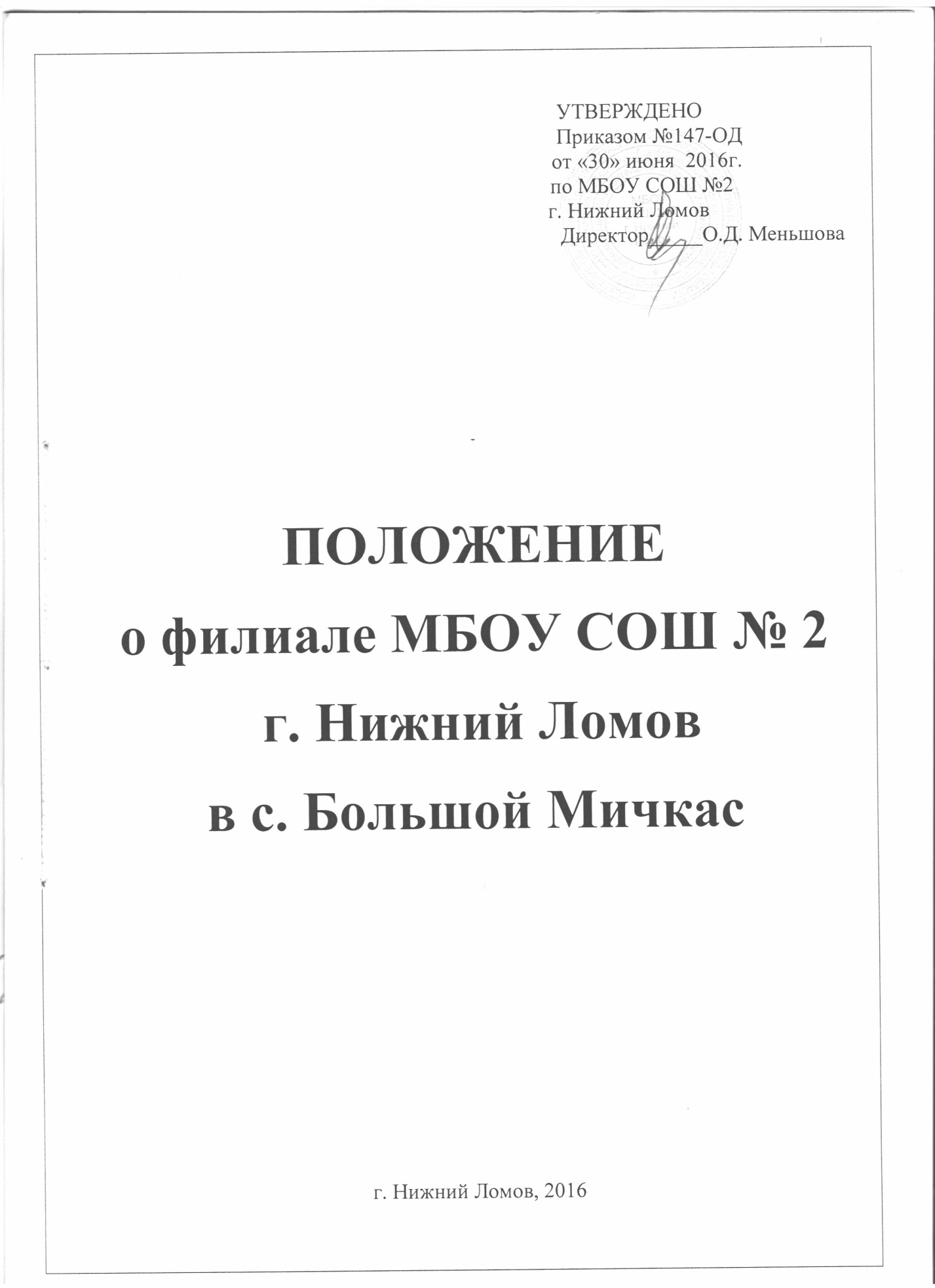 Общие положения1.1. Филиал муниципального бюджетного общеобразовательного учреждения  средней  общеобразовательной школы №2 г.Нижний Ломов (далее – ОО) в с.Большой Мичкас  (далее – Филиал) является обособленным подразделением ОО, расположенным вне места нахождения ОО и созданным в соответствии с законодательством РФ, уставом ОО на основании приказа Управления образования администрации Нижнеломовского района от 06.05.2014 №177 в целях реализации права граждан на получение общедоступного и бесплатного общего образования.1.2. Полное наименование Филиала: Филиал муниципального бюджетного  общеобразовательного учреждения  средней  общеобразовательной школы №2 г.Нижний Ломов в с.Большой Мичкас. Сокращенное название Филиала: Филиал МБОУ СОШ №2 г.Нижний Ломов в с.Большой Мичкас.1.3. Юридический адрес Филиала: 442130, РФ Пензенская область, Нижнеломовский  район, г.Нижний Ломов, ул. Урицкого, дом 85.Место нахождения  Филиала: 442149, РФ Пензенская область, Нижнеломовский  район, с. Лещиново, ул. Школьная, дом 1.  1.4. Филиал не является юридическим лицом, не  имеет самостоятельного баланса, расчетного и других счетов в банковских учреждениях и органах казначейства. Частичные правомочия юридического лица Филиал осуществляет по доверенности Школы. Документооборот Филиал заверяет печатью и штампом Школы.1.5. В своей деятельности Филиал руководствуется Гражданским кодексом Российской Федерации, Федеральным законом от 29.12.2012 № 273-ФЗ "Об образовании в Российской Федерации" (далее – Федеральный закон № 273-ФЗ), Федеральным законом от 12.01.1996 №7-ФЗ "О некоммерческих организациях",  другими нормативными правовыми актами, уставом ОО и настоящим положением.1.6. Права и обязанности  участников образовательного процесса  в Филиале  регулируются Уставом ОО и настоящим Положением.1.7. Организация питания обучающихся возлагается на Филиал. Режим и кратность питания обучающихся устанавливаются в соответствии с длительностью их пребывания в Филиале, разрабатываются Филиалом самостоятельно1.8. Организация медицинского обслуживания обучающихся в Филиале  обеспечивается ОО в соответствии с требованиями Санитарно-эпидемиологических правил и нормативов.1.9. В случае необходимости  по согласованию с ОО Филиал организует транспортную доставку обучающихся Филиала с соблюдением ограничений, установленных санитарными правилами и нормами.Предмет, цели и виды деятельности Филиала2.1. Предметом деятельности Филиала является осуществление на основании лицензии образовательной деятельности, обеспечение охраны, укрепление здоровья и создание благоприятных условий для разностороннего развития личности, в том числе возможности удовлетворения потребности обучающихся в получении дополнительного образования, а также обеспечение отдыха и оздоровления обучающихся в каникулярное время.2.2. Основными целями деятельности Филиала являются реализация конституционного права граждан РФ на получение общедоступного и бесплатного начального общего и основного общего образования.2.3. 	Основными видами деятельности Филиала являются:образовательная деятельность по образовательным программам начального общего образования;образовательная деятельность по образовательным программам основного общего образования;2.4.  Филиал вправе сверх установленного муниципального задания выполнять работы, оказывать услуги для граждан и юридических лиц за плату и на одинаковых при оказании одних и тех же услуг условиях в порядке, определенным  Учредителем и уставом ОО, если иное не предусмотрено федеральными законами. Доход от оказания платных услуг используется ОО в соответствии с уставными целями.3. Организация образовательной деятельности в Филиале.3.1. Решение о создании, реорганизации и ликвидации Филиала принимает Учредитель. Наименование Филиала устанавливается при его создании. Филиал может быть переименован Учредителем на основании ходатайства Школы.3.2 Филиал осуществляет прием  (зачисление) и выбытие обучающихся в соответствие с приказом Минобрнауки России от 15.02.2012 № 107 "Об утверждении порядка приема граждан в общеобразовательные учреждения", уставом ОО, локальными актами  ОО.3.3.	При приеме детей Филиал обязан знакомить родителей (законных представителей) с уставом ОО, лицензией на право ведения образовательной деятельности, свидетельством о государственной аккредитации и другими документами, регламентирующими организацию и осуществление образовательной деятельности в Филиале.3.4. Алфавитная книга  и личные дела  учащихся Филиала, ведутся и хранятся в  ОО. Записи в личных делах заверяются печатью  Школы.3.5.	Филиал осуществляет образовательную деятельность по образовательным программам ОО. Филиал реализует следующие основные общеобразовательные программы в соответствии с уровнями образования:начального общего образования – нормативный срок освоения 4 года (1-4 классы);основного общего образования – нормативный срок освоения 5 лет (5-9 классы);3.6.	При наличии соответствующих условий и, исходя из запросов обучающихся и их родителей (законных представителей),  Филиал вправе реализовывать           дополнительные платные образовательные услуги за пределами основных  общеобразовательных программ, определяющих статус Филиала.3.7. Организация образовательного процесса в Филиале, режим работы (по пятидневной или шестидневной учебной неделе) регламентируются  учебным планом, годовым календарным учебным графиком, расписанием занятий, разрабатываемых Филиалом самостоятельно и согласованных с ОО.3.8. Обучающиеся Филиала проходят промежуточную аттестацию в ОО или в Филиале с участием представителей ОО. 	Порядок прохождения промежуточной и государственной итоговой аттестации определен уставом ОО, локальными актами ОО. Управление  Филиалом4.1. 	Общее руководство деятельностью Филиала осуществляет руководитель ОО. Руководитель ОО:утверждает настоящее Положение, изменения и дополнения к нему;без доверенности действует от имени Филиала, представляет его интересы;назначает на должность и освобождает от должности заведующего или лицо, ответственное за работу Филиала;контролирует образовательную деятельность Филиала;утверждает штатное расписание и тарификационные списки, ставки заработной платы и должностные оклады,  надбавки и доплаты в соответствии с действующим законодательством в пределах фонда оплаты труда;принимает и увольняет работников Филиала;утверждает должностные инструкции, инструкции по технике безопасности;издает приказы и распоряжения, обязательные для всех участников образовательного процесса Филиала;контролирует деятельность Филиала по вопросам сохранности имущества и эффективности использования выделенного ему имущества;осуществляет иную деятельность в пределах своей компетенции.4.2. 	Текущее управление деятельностью Филиала осуществляет ответственный за работу Филиала (далее – Ответственный), назначаемый на должность из числа педагогов филиала и освобождаемый от должности руководителем ОО.4.3. Права и обязанности Ответственного, трудовые отношения с ним устанавливаются настоящим Положением и должностной инструкцией по основаниям и в порядке, предусмотренном Трудовым кодексом Российской Федерации, трудовым договором.4.4.  Ответственный  действует от имени Филиала по доверенности, выданной Руководителем ОО:обеспечивает функционирование Филиала; представляет Филиал в отношениях с органами законодательной и исполнительной власти, юридическими и физическими лицами;координирует и контролирует работу Филиала, деятельность педагогов и других работников Филиала;представляет отчеты о деятельности Филиала;распоряжается имуществом, выделенным ОО Филиалу, в пределах предоставленных полномочий;является материально ответственным лицом;применяет меры поощрения, меры дисциплинарной и иной ответственности к обучающимся и работникам Филиала в соответствии с действующим законодательством Российской Федерации, Уставом ОО, настоящим Положением, приказами и распоряжениями ОО, иными внутренними документами ОО;разрабатывает и осуществляет меры по обеспечению пожарной и антитеррористической безопасности, охраны здоровья обучающихся и работников;решает другие вопросы, относящиеся к компетенции Филиала;несет персональную ответственность за невыполнение Филиалом возложенных на него задач.4.5. Ответственный несет в установленном порядке ответственность за неисполнение или ненадлежащее исполнение своих должностных обязанностей, предусмотренных трудовым договором и должностной инструкцией, утвержденной руководителем ОО.4.6. Работники Филиала входят в трудовой коллектив Школы, полномочия которого осуществляет Общее собрание работников Школы.4.7. Педагогические работники Филиала являются равноправными членами Педагогического совета ОО, который осуществляет управление Филиалом в соответствии со своей компетенцией, закрепленной уставом ОО.4.8. Формы взаимодействия Филиала и Школы:совместная корректировка учебных планов, образовательных программ, образовательных линий при выборе учебников;единые формы контроля за качеством знаний и промежуточной аттестации;совместные педагогические советы;выездные родительские собрания;совместные мероприятия, включая профилактическую работу по предупреждению подростковых правонарушений.4.9. Филиал в порядке, установленном законодательством Российской Федерации, несет ответственность за:невыполнение функций, отнесенных к компетенции Филиала;реализацию в неполном объеме образовательных  программ в соответствии с учебным планом и графиком учебного процесса;качество образования выпускников;жизнь и здоровье обучающихся и работников Филиала во время образовательного процесса;нарушение прав и свобод обучающихся и работников Филиалаза сохранность и целевое использование закрепленного за ним имущества.Имущество и финансово-хозяйственная деятельность Филиала5.1. В целях осуществления деятельности Филиал наделяется ОО необходимым имуществом в установленном порядке.5.2. Филиал использует имущество в соответствии с целями и задачами деятельности, определенными настоящим положением, в пределах, установленных законодательством РФ. Филиал не вправе отчуждать или иным способом распоряжаться имуществом, в т. ч. самостоятельно сдавать его в аренду, отдавать в залог, передавать во временное пользование. 5.3. Земельные участки, используемые Филиалом, закрепляются за ОО на праве постоянного (бессрочного) и безвозмездного пользования. Изъятие и/или отчуждение собственности, закрепленной за Школой, осуществляются в соответствии с законодательством Российской Федерации при принятии Учредителем решения об упразднении  Филиала.5.4. Филиал финансируется в составе ОО и обеспечивает исполнение своих обязательств в пределах, доведенных до ОО лимитов бюджетных обязательств и средств, полученных в установленном порядке от иной приносящей доход деятельности, исходя из приоритетов и потребностей ОО. Финансовое обеспечение государственных гарантий прав граждан на получение общедоступного и бесплатного образования в Филиале осуществляется на основе норматива стоимости бюджетной услуги, определяемого в расчете на одного обучающегося. 5.5. Филиал обязан эффективно и по назначению использовать и обеспечивать сохранность закрепленного за ним имущества, не допускать ухудшения технического состояния имущества, осуществлять его своевременный ремонт. 5.6. Контроль и проверки финансово-хозяйственной, административной и другой деятельности, а также сохранности имущества Филиала осуществляет ОО, учредитель ОО, органы государственной власти и местного самоуправления в соответствии с законодательством Российской Федерации.Трудовые отношения.  Ведение кадрового делопроизводства в ФилиалеДля всех работников Филиала работодателем является ОО.Трудовые отношения работников Филиала, права и обязанности, оплата их труда регулируются ОО на основе трудового законодательства РФ, Устава и локальных актов ОО. В ведении ОО находятся вопросы комплектования персонала, преемственности классов, сохранения учебной нагрузки и др. Численность и состав работников  Филиала определяется штатным расписанием Филиала. Трудовые книжки, личные дела  работников Филиала, ведутся и хранятся в ОО. Записи в трудовых книжках заверяются печатью ОО. Приказы по личному составу, основной деятельности Филиала издаются Руководителем ОО. 